PERSONAL DETAILS:   YOUNES AGHAPOUR SABBAGH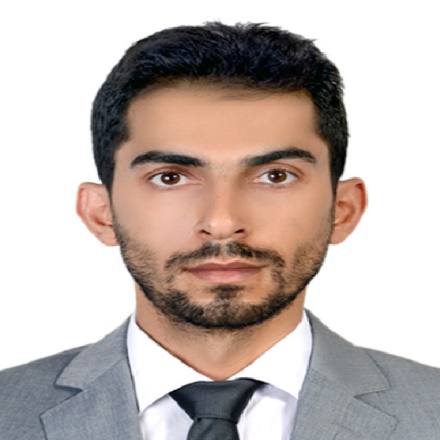 Residential Address: 			Rome, Italy     Mobile: 				+393755491737Date of Birth: 			8 July 1986Nationality: 				IranianE-Mail:                              younes.aghapour@uniroma1.it                                  CAREER OBJECTIVE To expand skills and experienceEDUCATION HISTORY2019-Onwards        University of Sapienza, Rome, Italy                            Ph.D. Candidate in Comparative Uniform                                                                                                                                                                Commercial Contracts2017 -  2019          University of Sapienza Rome, Italy                              LLM in European Studies grade achieved is 110/110 with honors2013 – 2016 	 University of Tehran, Tehran, Iran                               Master in International Trade law2005 – 2010 	         University of Tabriz, Tabriz, Iran                              Bachelor of LawScientific/Work /Sport EXPERIENCEOTHER SKILLS  CERTIFICATESComputer Skills:Microsoft applications (Word, Excel, Office, PowerPoint, Outlook, Access) – AdvancedMicrosoft Office Document Imaging and Scanning - AdvancedAcrobat Reader 6.0 – IntermediatePhotoshop – IntermediateLatex- IntermediateLanguage Skills:Azeri - mother TonguePersian- Native language Turkish-advancedEnglish – advancedArabic-basicItaliano BasicPERSONAL COMPETENCIESAdoptable mannerExcellent oral and written correspondence with an exceptional attention to detailHighly organised with a creative flair for project workEnthusiastic self-starter who contributes well to the teamINTERESTS  ACTIVITIESResearching, studying, sports, travelingJan 2005 – 2010     2006-20192007-Onwards2018-OnwardsIranian Elites Center, Tehran and Tabriz Responsibilities and achievements:Member of Iranian elitesConsultant of chamberVice presidentSecretary of Intellectual Property Right officeConference and SeminarsWorkshop on IP and Patent rightWorkshop on IP and Army Security Patent rightConference on feasibility of joining Iran to WTOInternational comparative law seminarIP seminar (University of Tabriz)Conference on International Trade law (commercial chamber of Tabriz)... ArticlesIP in Iranian legal systemPatent registry Legal aspects of Military patent registryIranian oil and Gas contractsBOT and BOOT contractsLegal aspects of Iranian technology transfer contracts in Energy industrytechnology transfer ContractsSport ContractAn Analysis of Multinational Corporations ContractsComparative analysis of Invalidity of Contracts under Western system and Iranian civil lawother work majorsResearchResearcher in The International Institute for the Unification of Private Law (UNIDROIT)     Research fieldsInternational Commercial ContractsIntellectual Property International Commercial ArbitrationTechnology Transfer contractsIslamic Banking LawSport Contracts 